Na podlagi 77. člena Zakona o visokem šolstvu (Uradni list RS, št. 32/12 – ZVIS – UPB7, s sprem. in dopol. do 65/17), 354. člena Statuta Univerze v Mariboru (Statut UM-UPB13, Uradni list RS, št. 41/2021) in 28. člena Navodil o prispevkih in vrednotenju stroškov na Univerzi v Mariboru št. 012/2021/N 8  s spremembami in dopolnitvami do dne 31. 3. 2022, skleneta Fakulteta za Kemijo in kemijsko tehnologijo UM, Smetanova ul. 17, 2000 Maribor (v nadaljevanju: FKKT), davčna št.: SI 71674705, ki jo zastopa dekan red. prof. dr. Zdravko Kravanjain_____________________________________________________ (stalno prebivališče študenta-ke),________________________________________________________ (davčna številka študenta-ke),   (v nadaljevanju študent)sklenetaP O G O D B Oo izobraževanju v študijskem letu _____________, št.___________V tej pogodbi se izrazi, ki se nanašajo na osebo in so zapisani v moški slovnični obliki, uporabljajo kot nevtralni za ženski in moški spol. Pogodbeni strani uvodoma ugotovita, daje v študijskem letu ___________        prvič   /   ponovno      vpisan kot redni/izredni študent v __________ letnik univerzitetnega  / visokošolskega strokovnega / magistrskega /doktorskega  študijskega programa _________________________________, ____ stopnje.FKKT se zavezuje, da bo:v skladu z akreditiranim študijskim programom za vse učne enote vpisanega letnika organizirala in izvedla izobraževalne oblike izrednega študija,v skladu z učnimi načrti ter pravilniki Univerze v Mariboru izvedla preverjanja znanja in omogočila napredovanje po študijskem programu, omogočila uporabo infrastrukture in dostop do ustrezne literature za opravljanje študijskih obveznosti ter znanstveno-raziskovalnega dela,v skladu z akreditiranim študijskim programom študente vključevala v raziskovalne in razvojne projekte in programe fakultete,pravočasno in na ustrezen način obveščala o kraju in času izvajanja vseh oblik izobraževalnega procesa, o govorilnih urah visokošolskih učiteljev in sodelavcev ter o drugih zadevah, povezanih s študijem,redno spremljala kakovost izvedbe študijskega programa in uvajala izboljšave.Študent se zavezuje, da bo:redno opravljal obveznosti, določene z akreditiranim študijskim programom,upošteval veljavne predpise članice in Univerze v Mariboru,redno plačeval šolnino in druge prispevke v skladu z Navodili o prispevkih in vrednotenju stroškov na Univerzi v Mariboru, št. 012/2021/N 8 s spremembami in dopolnitvami do dne 31. 3. 2022 in veljavnim cenikom Univerze v Mariboru,sproti obveščal referat za študentske zadeve članice o morebitni spremembi bivališča, zaposlitvi in o drugih spremembah, ki bi lahko vplivale na izvajanje te pogodbe.Študent je seznanjen z določilom, da je dolžan plačati šolnino v skladu s splošnimi pogoji plačevanja šolnin in prispevkov za študij na Univerzi v Mariboru ter z izstavljenimi računi, ki mu jih izda članica.Opcija, če šolnino plača pravna oseba (če ne, se spodnji odstavek prečrta in je potreben porok, člen VIII):Šolnino bo za študenta kot plačnik plačal ______________________________________________ (ime podjetja/institucije, sedež/naslov), ID/DŠ: _________________. Članica bo račun za plačilo šolnine v enkratnem znesku izstavila plačniku v skladu z določili 82. in 83. člena Zakona o davku na dodano vrednost. Za plačilo ostalih prispevkov za študij (npr. za komisijske izpite, stroški ob vpisu, potrdila, zagovor diplome, idr.) se izstavi račun na ime študenta, ki se lahko nato s plačnikom dogovori za povračilo stroškov. Izjava plačnika o plačilu stroškov študija se šteje kot pristop k dolgu in je priloga k tej pogodbi.VPIS V1Šolnina za letnik študija, v katerega je vpisan študent v študijskem letu ______________, v skladu s cenikom, ki ga je potrdil Upravni odbor Univerze v Mariboru za študijsko leto _____________, znaša ___________ € za študij 1. in 2. stopnje ter ______________ € za študij 3. stopnje.Pri izračunu posamezne učne enote se upošteva višina šolnine, kot jo je s cenikom potrdil Upravni odbor Univerze v Mariboru in število ECTS kreditnih točk te učne enote.Študent bo šolnino za študijsko leto ______________ poravnal:□  v enkratnem znesku v višini ________________ €, v roku, ki je naveden na računu.□  v enkratnem znesku v  višini ________________ € - pravna oseba – ime podjetja/institucije     ____________________________________________________________________________.□  v skladu z odobrenim obročnim plačilom s strani dekana, z dne ___________ v ____obrokih in sicer ob vpisu ½ zneska, to je ________________ € in preostanek še obrokih v rokih, določenih na izstavljenem računu. □ v skladu z odobreno delno oprostitvijo plačila s strani dekana oz. sklep PO FKKT, z dne __________ in sicer _____ % šolnine, v višini  ________________ €, v roku, določenem na izstavljenem računu.□ študent – prijavitelj za sofinanciranje doktorskega študija z odločbo št. ________________________ z dne________________ je bil izbran na Javnem razpisu za sofinanciranje doktorskega študija – generacija ______________ in so mu bila odobrena sredstva za kritje stroškov šolnine v študijskem letu _____________ v vrednosti ____________________ €.□ študent je izbran za mladega raziskovalca (MR).□  Študent je bil s strani dekana oz. sklepa PO FKKT z dne ______________ v celoti oproščen plačila šolnine za študijsko leto _____________.VI.Študent na študijskem programu prve ali druge stopnje je dolžan plačati del šolnine tudi, če se izpiše iz študijskega programa, in sicer:20 % šolnine, če se izpiše do 31. 10. tekočega študijskega leta,50 % šolnine, če se izpiše do 31. 12. tekočega študijskega leta,100 % šolnine, če se izpiše po 1.1. tekočega študijskega leta.Doktorski študent  je  v primeru izpisa iz študijskega programa tretje stopnje dolžan plačati del šolnine, in sicer:50 % pogodbene šolnine, če se izpiše po 31. 10., vendar najkasneje do 31. 1. tekočega študijskega leta in v celoti pa mora šolnino poravnati, če se izpiše po 1. 2. v tekočem študijskem letu.VII.V primeru nepravočasnega plačila šolnine in drugih študijskih obveznosti se plačniku, skladno s pravili civilnega prava, zaračunajo zakonite zamudne obresti od zapadlega zneska, neplačnika pa se opozori tudi k plačilu nezapadlih obveznosti.Če zapadle obveznosti niso poravnane pravočasno, članica neplačniku izstavi pisni opomin, s katerim ga pozove, da zapadle obveznosti poravna najkasneje v roku, ki je naveden na opominu, in ob tem navede pravilen sklic. Če je plačnik šolnine pravna oseba, se opomin posreduje na njen naslov in v vednost študentu. Opomin šteje hkrati kot obvestilo in opozorilo pred omejitvijo uporabe določenih storitev UM.Neplačniku se za čas do plačila onemogoči uporabo določenih storitev članice skladno z Navodil o prispevkih in vrednotenju stroškov na Univerzi v Mariboru št. 012/2021/N 8 s spremembami in dopolnitvami do dne 31. 3. 2022. V primeru, da neporavnane zapadle obveznosti niso poravnane niti v roku, navedenem na drugem opominu in skupaj presegajo znesek, ki znaša _____ EUR, članica takšnim študentom onemogoči opravljanje študijskih obveznosti.Po plačilu zapadlih obveznosti se študentu najkasneje v roku 5 delovnih dni znotraj rednih avtomatskih obdelav podatkov ponovno omogoči uporaba storitev, ki so mu bile onemogočene oz. se mu omogoči pristop k opravljanju študijskih obveznosti na članici.VIII.V primeru neplačila šolnine, dela šolnine ali če študent prekine študij v času trajanja letnika in ne plača dela ali celotne šolnine, se zoper študenta oz. njegovega poroka uvede sodna izterjava dolga z zakonskimi zamudnimi obrestmi do članice v skladu z veljavno zakonodajo, ki ureja izvršbo in zavarovanje. Če je plačnik šolnine pravna oseba, ki tudi po dveh izstavljenih opominih in v dodatno postavljenih rokih ne poravna vseh zapadlih obveznosti, se plačilo zapadlih neporavnanih obveznosti terja od študenta oz. njegovega poroka.Opcija s porokom, razen v primeru takojšnjega plačila celotnega zneska šolnine:S podpisom izjave o poroštvu k plačilu zneska iz V. člena te pogodbe _________________________, rojen/a _____________________, s stalnim bivališčem _______________________________________, EMŠO: _________________________, subsidiarno jamči za poravnavo obveznosti v primeru, da študent ne poravna vseh zapadlih obveznosti tudi po posredovanih opominih ali ob izpisu iz študijskega programa. Podpisana in overjena izjava poroka je priloga te pogodbe. IX.Ne glede na prejšnja določila je študent dolžan poravnati vse finančne obveznosti, nastale v zvezi z njegovim študijem, najkasneje do dneva diplomiranja ali do prejema izpisnice z Univerze v Mariboru.X.Vse spremembe in dopolnitve k tej pogodbi bosta pogodbeni stranki uredili s sklenitvijo aneksa. XI.Stranki bosta poskušali vse spore, ki bi nastali iz te pogodbe, reševati sporazumno. V kolikor to ne bi bilo mogoče, bo spore reševalo stvarno pristojno sodišče v Mariboru. XII.Pogodba je sklenjena do izteka študijskega leta, to je do 30. 9. _______. XIII.Ta pogodba je napisana v treh enakih izvodih, od katerih prejme članica (2) dva izvoda, študent pa (1) en izvod. Priloga:-  izjava poroka (razen v primeru takojšnjega plačila celotnega zneska šolnine),-  izjava plačnika o plačilu stroškov študija (v primeru plačila šolnine s strani pravne osebeIZJAVA PLAČNIKA O PLAČILU STROŠKOV ŠTUDIJAFakulteta lahko izstavi račun pravni osebi (v nadaljevanju plačniku) za plačilo šolnine. Za plačilo ostalih prispevkov za študij (npr. za komisijske izpite, stroški ob vpisu, potrdila, zagovore diplom,...) se izstavi račun na ime študenta, ki se lahko nato s plačnikom dogovori za povračilo stroškov.Račun za plačilo šolnine bomo plačniku izstavili v skladu z določili 82. in 83. člena Zakona o davku na dodano vrednost. Za potrebe izstavitve računa vas prosimo, da natančno izpolnite spodnjo izjavo, ki jo mora študent/-ka ob vpisu dostaviti v pristojni referat. Naknadno prejetih izjav ne bomo upoštevali!Veljavni cenik za študijsko leto ______________, na podlagi katerega vam bomo zaračunali storitve, je objavljen na spletnem naslovu http://www.um.si/studij/financiranje/Strani/default.aspxV kolikor računa ne boste poravnali v roku, bomo sredstva terjali s strani študenta.- - - - - - - - - - - - - - - - - - - - - - - - - - - - - - - - - - - - - - - - - - - - - - - - - - - - - - - - - - - - - - - - - - - - - - - - - IZJAVA PLAČNIKA O PLAČILU STROŠKOV ŠTUDIJAIme podjetja / institucije (plačnika): _____________________________________________________Sedež / naslov:______________________________________________________________________Identifikacijska / davčna številka: _______________________; zavezanec za DDV (označite s ): 		 DA			 NEproračunski uporabnik (označite s ):		 DA 			 NEIzjavljam, da bomo študentu/-tki __________________________________________ v študijskemletu __________________ plačali šolnino v višini _____________________ EUR.S podpisom te izjave se strinjamo s pogoji plačevanja šolnin na Univerzi v Mariboru za študijsko leto ______________in plačilom šolnine v zgoraj navedenem znesku.Datum: __________________              Žig              Ime in priimek odgovorne osebe (s tiskanimi črkami):			                             ___________________________________________Podpis:____________________________________                                                                                         Funkcija v podjetju: _________________________IZJAVA POROKA O PREVZEMU DOLGAPodpisani/a …………………………………………………….,  rojen/a ……………………………………………..., s stalnim 		(priimek in ime poroka)			(datum rojstva)bivališčem ………………………………………………………………………………............., EMŠO:……………………………., 		(ulica, hišna številka, pošta,  poštna številka, država)št. osebne izkaznice ………………………,  ki jo je izdala Upravna enota ………………………………………………….							(ime UE)Izjavljam, da1. S podpisom te izjave pristopam kot porok in plačnik in subsidiarno jamčim za poravnavo  celotne obveznosti - šolnine v višini ________________________ EUR, za študij na__Fakulteti za kemijo in kemijsko tehnologijo____   Univerze v Mariboru v študijskem letu ___________ za študenta/študentko …………………………………………………….,  rojenega/o ……………………....………………………..., s stalnim bivališčem(priimek in ime)					(datum rojstva)…………………………………………………………………………………………………..., EMŠO:………………….............………….	(ulica, hišna številka, pošta,  poštna številka, država)2. V primeru, da študent/študentka iz 1. točke te izjave ne bo poravnal/a vseh zapadlih obveznosti tudi po posredovanih opominih ali ob izpisu iz študijskega programa, skladno s sklenjeno Pogodbo o izobraževanju št. ____________, z dne _____________,  se zavezujem, da bom namesto študenta/tke v zakonitem roku poravnal/a morebitni dolg in dovoljujem Univerzi v Mariboru, da me pisno obvesti in terja za poravnavo vseh neporavnanih zapadlih obveznosti študenta/študentke s pripadajočimi zakonskimi zamudnimi obrestmi in drugimi terjatvami.3. Soglašam, da se pri izterjavi dolga opravi izvršba s katerimkoli izvršilnim sredstvom, ki ga predlaga upnik Univerza v Mariboru.4. Izpolnjujem pogoje za prevzem poroštva, saj prejemam redne mesečne prihodke iz naslova delovnega razmerja oziroma iz drugih virov in imam prijavljeno stalno prebivališče v Republiki Sloveniji.5. Sem zaposlen/a oz. svoje prihodke prejemam od: ……………………………………………………….....................………………							 (ime podjetja/naziv organizacije, sedež)						                 Žig in podpis odgovorne osebe:					                          _______________________________6. Pod materialno in kazensko odgovornostjo potrjuje, da so vsi podatki iz te izjave točni in resnični.V  _________________________, dne _________							      ______________________________						      (lastnoročni podpis poroka) Podpis overil notar ali Upravna enota: (ime in priimek študenta-ke),Kraj in datum: __________________  Kraj in datum: ___________________Študent: ____________________________ (podpis študenta)žig   Dekan:     ______________________________      (podpis dekana)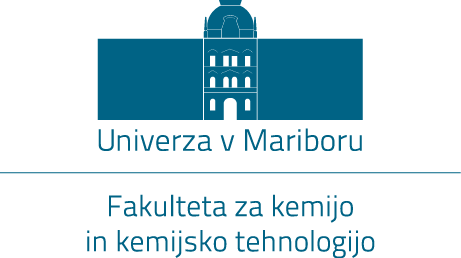 Smetanova ulica 17
2000 Maribor, SlovenijaSmetanova ulica 17
2000 Maribor, Slovenija